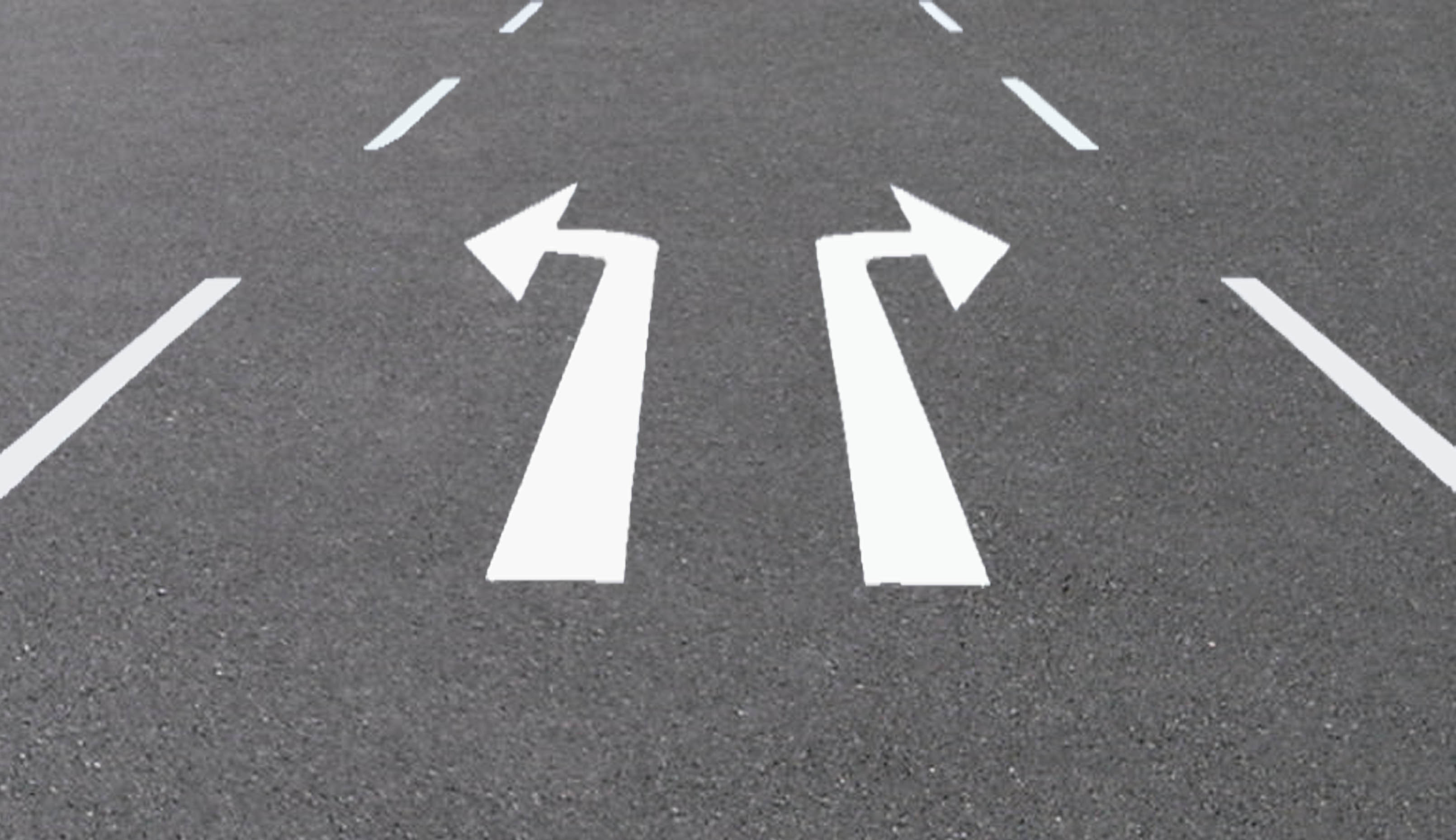 Decision TimeFriday 12th September – Thursday 18th SeptemberCentrespace, Visual Research Centre,  Dundee Contemporary Arts, 152 Nethergate, Dundee DD1 4DYDecision Time is an exhibition with artworks, performances, talks and dialogues exploring decision-making in the context of the Scottish Referendum on independence.As time has progressed towards the referendum people are engaged and debate abounds. When striving for objective knowledge to evaluate and base our decisions on, we are confronted with subjective reasoning, hopes and fears.  Decision Time brings together works that explore, often playfully, individual processes, reflections and conclusions. Just like other members of the public, artists have researched, expressed their preferences, beliefs, feelings, affiliations, confusions and decisions.The exhibition exists in the week before the historic referendum on Scottish independence takes place.  The show is not party political, although there are different views expressed in some of the works. Decision Time is a celebration of the process of choosing, the act of deciding and the possible consequences of those choices at this moment in Scotland.Mohammad Ali, Jonathan Baxter, Anton Beaver, Alan Brown, Joe Coghill, Calum Colvin, Amelia Crouch, Dalziel + Scullion, Gair Dunlop, Graham Fagan, Zoë Irvine, Nigel Johnson, Richard Layzell, James S Lee, Donna Leishman + DJ Nord, Mary Modeen,  Rebecca Milling, Tracy Mackenn + Edwin Janssen, Lindsay Perth, Ashley Russell, Carolyn Scott + Andy Sim, Carol Sinclair, Liz Skulina, Pernille Spence, Iain Sturrock, Edward Summerton, Alana Tyson, Kim Walker, Mark Wallace, Arthur Watson, Kathy Watts, Jack Webb, Lada Wilson.Decision Time will open from 6pm on Friday 12th September with the following events scheduled:*daily exhibition opening times at end of page6pm 	Harrier Tweed Project talk with Matthew Dalziel & Louise Scullion Louise and Matthew will discuss their Harrier Tweed project which explored issues of conflict resolution within a Nature Conservancy context, and the overarching parallels this had to how we access nature and landscape from our predominantly urban perspective.7pm 	Clear Stripes [straight forward] - a performance by Richard Layzell.A performance exploring the broad spectrum of decision-making and the consequences of a clear move. A step in the right direction always involves leaving something behind. A moment of supreme clarity can make all the difference, but did I leave the gas on, the door unlocked, the window open? There’s a list of instructions on the table. If you follow them carefully you’ll find it’s all very possible. Draw the lines as straight as possible covering any surfaces that occur in the same plane. Do not use colour. Move slowly from A to B. Avoid the cutlery. Don’t ask too many questions in case it gets embarrassing. Your destiny is in our hands and you know it makes sense to rely on our considerable experience in the field. Well done. This new work, developed for Decision Time sits within the spectrum of performance and interventionist art practice. It incorporates a live exploration of what it means to embody and simultaneously document words and actions as they happen. “Time is energy” Henri Bergson 8pm	Borderlines –  a performance by Donna Leishman and DJ Nord (aka Steve Gibson)Borderline is a text-video-sound artwork and a performative piece concerned withtime-based and improvisational action, in which two participants interact together within an audio-visual environment to gain a sense of the project’s latent narrative content. The narrative is based on borderline personality disorder (visualizing the problems of disassociation and hysteria through image, movement and narrative structure).To book any of the above events please go to:http://www.eventbrite.co.uk/e/decision-time-friday-12th-september-registration-12797578903Events schedule for Saturday 13th + Sunday 14th Sept:Saturday 13th September @ Centrespace10:30	am	Open Dialogue – how faith & reason informour decision making. Facilitated by JonathanBaxterHow do faith and reason inform our decision-making? Are they mutually compatible or forever in conflict? Using a form of Bohmian Dialogue - first developed by the physicist, David Bohm - we will explore these questions in light of the referendum on Scottish independence and decision-making more broadly.  Members of the public are invited to participate in the Bohmian Dialogues - attendance at the introductory session on13th Sept 10.30 - 11am is a requirement for active participation.Whatever your position vis-a-vis faith and/or reason, all views are respected within the context of a Bohmian Dialogue.Additional members of the public are invited to attend the Open Dialogues without obligation to participate.Dialogue sessions:10.30am – 11:00am  	An introduction to Bohmian Dialogue: what does it mean and why do we do it? 11.30am – 1:00pm  	Open Dialogue 1: Faith, Seeking, Understanding 2.30pm – 4:00pm 	Open Dialogue 2: Reason and its LimitsPlease drop in at anytime and listen to the Dialogue sessions.  If you would like to take part in one or more of the Dialogue’s please email: decisiontime@dundee.ac.uk   *spaces are limited to 12 per people per sessionSaturday 13th September @ the Dalhousie Building, University of Dundee4:30pm  	Bargaining About Independence - a talk by Dr Martin Jones, University of Dundee	The independence referendum has been an interesting study in how people bargain with each other. Politicians bargain with the electorate during the referendum and with each other over what would happen after the referendum. It is argued that the current referendum has witnessed some very complex bargaining and that an unexpected group may have a decisive influence over the deals eventually struck.   Further information & booking:  http://www.eventbrite.co.uk/e/decision-time-saturday-13th-september-tickets-12872174019 6:00pm 	Wha's Like Us – a panel discussion with David Torrance and journalists from Ireland, Catalonia and Canada.It's often said that the 'eyes of the world' are on Scotland and indeed the referendum debate has generated an unprecedented level of media interest, not just in the rest of the UK but in Europe and beyond. 'Wha's Like Us?' will be a panel discussion involving journalists from Ireland, Catalonia and Canada who have all been keeping across the Scottish constitutional debate and covering it for an international audience: what do they make of the debate so far? How does it compare with debates about sovereignty and secession back in their own countries? How do they present the nuances, passions and disagreements of the Scottish Question to viewers and readers around the world? Join us for a fascinating session that will put 18 September 2014 in a much wider context. Further information & booking:  http://www.eventbrite.co.uk/e/whas-like-us-tickets-12754423825 Sunday 14th September @ Centrespace10am-3pm	The Power of a Good QuestionHave you ever been asked such a good question that it stops you in your tracks? It made you think about why you are doing something and what you want to achieve in doing it.  Often we are so busy simply doing that we don’t stop to think about why, and that good question is the punctuation in our activity that invites us to stop and consider our choice.Carol Sinclair is a ceramic artist who explores the theme of connection in her creative work.  She is also a business adviser, trainer and coach for creative practitioners and uses questions to help others to make connections which aid their decision making.In Decision Time, Carol will offer the undecided a space to think and be questioned.  She will not provide any answers, but simply ask questions.  In this project Carol will bring both her creative and coaching practices together to explore what those good questions might be.  If you have a decision to make and are unsure, come and be questioned.Carol will offer 20 minute meetings to individuals who want to make decisions.  Spaces are limited so please book using the link further down.4:00pm	The Power of a Good Question Carol Sinclair will talk about her coaching practice and the methods she has been using through out the day.7:00pm	Fleshnote – a dance piece by Jack Webb.Performed by Jack Webb and Madira Gregurek  Fleshnote is an extraordinary, bold and uncompromising dance performance, described by Mary Brennan in the Herald as ‘dauntingly impressive’.In Fleshnote, the minuscule happenings in the body and mind are magnified to euphoric levels whilst the performers transform between and embrace the human and animalistic structures and behaviours embedded in humanity, evolution and nature. The work is strongly routed in dance, improvisation and crosses over in to performance. It is concerned with the exploration of transformation and deconstruction of the body, states of consciousness, heightened emotional states and distortion of the body, objects, costume and surroundings. It is influenced by and attempts to connect to the goings on in nature, society, human and animal behaviour and the similarities between the two as well as zooming in on and confronting inner emotional and mental landscapes of both the performer and the audience. Fleshnote is about survival and making the right choices and sacrifices for existence, collaboration, harmony, birth and rebirth.7:30pm 	Out of My Hands -  a multi-media performance by Joe Coghill 	 This performance is intended to be reflective and representative of the dislocation and divide between those who make decisions and those who are directly affected by them. Choices and decisions, which greatly impact upon the lives of the general public, are often deliberated, debated and finally decided upon within committees locked behind closed doors. Most of the time we are unaware of who is deciding our futures, however the decisions made often greatly resonate within our daily lives. The performance intends to audibly demonstrate this issue within a simple stripped back context.To book any of the above events please go to:http://www.eventbrite.co.uk/e/decision-time-sunday-14th-september-tickets-12872312433 Tracy Mackenna & Edwin Janssen have kindly donated 100 copies of their publication, ‘Shotgun Wedding’.  These will be FREE and available during the exhibition.This publication presents the social, political and cultural background to Tracy Mackenna & Edwin Janssen’s video installation Shotgun Wedding (Scottish National Portrait Gallery, Edinburgh, 2007). Both the installation and publication explore the Union of 1707 between Scotland and England and engage the various conflicts that run through the history of Scotland and Britain. The publication includes images of the installation and texts by Emilie Gordenker, James Holloway, Craig Richardson and Christopher Whatley that explore the background to the work and the political and cultural setting of the Union. Publisher: Atopia Projects (2007)Graphic design: Stout/Kramer 16 x 23.5 cm68 pagesISBN 978 0 9546156 4 2For images of the publication see:http://www.mackenna-and-janssen.net/www.mackenna-and-janssen.net/Publications.htmlDecision Time daily opening times at Centrespace:Saturday 13th September	10am – 6pmSunday 14th September	10am – 9pmMonday 15th September	10am – 6pmTuesday 16th September	10am – 6pmWedneday 17th September	10am – 6pmThursday 18th September	10am – 6pmDecision Time was curated by Zoë Irvine & Pernille Spence, DJCAD, in collaboration with 5 Million Questions at the University of Dundee.